МИНИСТЕРСТВО НАУКИ И ВЫСШЕГО ОБРАЗОВАНИЯ РОССИЙСКОЙ ФЕДЕРАЦИИфедеральное государственное бюджетное образовательное учреждение высшего образования«КУЗБАССКИЙ ГОСУДАРСТВЕННЫЙ ТЕХНИЧЕСКИЙ УНИВЕРСИТЕТ ИМЕНИ Т.Ф.ГОРБАЧЕВА»Филиал КузГТУ в г. Белово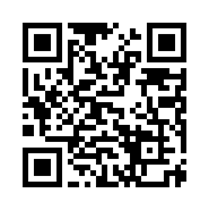 УТВЕРЖДАЮЗаместитель директора по учебной работе, совмещающая должность директора филиала Долганова Ж.А.Рабочая программа дисциплиныНачертательная геометрия Специальность 21.05.04 «Горное дело»Специализация 03 «Открытые горные работы»Присваиваемая квалификация«Горный инженер (специалист)» Форма обучения очно-заочнаягод набора 2024Белово 2024Рабочую программу составил: к.т.н., доцент Баздерова Т.А.Рабочая программа обсуждена на заседании кафедры «Горного дела и техносферной безопасности»Протокол № 9 от «13» апреля 2024 г.Заведующий кафедрой: Белов В.Ф.Согласовано учебно-методической комиссией по специальности 21.05.04 «Горное дело»Протокол № 8 от «16» апреля 2024 г.Председатель комиссии: Аксененко В.В.         1. Перечень планируемых результатов обучения по дисциплине "Начертательная геометрия", соотнесенных с планируемыми результатами освоения образовательной программыОсвоение дисциплины направлено на формирование: общепрофессиональных компетенций:ОПК-12 - Способен определять пространственно-геометрическое положение объектов, осуществлять необходимые геодезические и маркшейдерские измерения, обрабатывать и интерпретировать их результаты.Результаты обучения по дисциплине определяются индикаторами достижения компетенцийИндикатор(ы) достижения:Использует графические способы при решении инженерно-геометрических задач.Результаты обучения по дисциплине:Знать: общие сведения об основных законах геометрического формирования, построения и взаимного пересечения моделей плоскости и пространства, необходимые для выполнения и чтения чертежей, составления конструкторской документации.Уметь: осуществлять поиск, хранение, обработку, анализ графической информации, воспринимать оптимальное соотношение частей и целого на основе графических моделей, практически реализуемых в виде чертежей конкретных пространственных объектов.Владеть: навыками переработки графической информации с использованием графических способов решения метрических задач пространственных объектов на чертежах, методами проецирования и изображения пространственных форм на плоскости проекций.Место дисциплины "Начертательная геометрия" в структуре ОПОП специалитетаДля освоения дисциплины необходимо владеть знаниями умениями, навыками, полученными в рамках среднего общего образования и (или) среднего специального и (или) дополнительного профессионального образования.Дисциплина входит в Блок 1 «Дисциплины (модули)» ОПОП. Цель дисциплины - получение обучающимися знаний, умений, навыков и (или) опыта профессиональной деятельности, необходимых для формирования компетенций, указанных в пункте 1.Объем дисциплины "Начертательная геометрия" в зачетных единицах с указанием количества академических часов, выделенных на контактную работу обучающихся с преподавателем (по видам занятий) и на самостоятельную работу обучающихсяОбщая трудоемкость дисциплины "Начертательная геометрия" составляет 2 зачетных единицы, 72 часа.Содержание дисциплины "Начертательная геометрия", структурированное по разделам(темам)Лекционные занятияЛабораторные занятияСамостоятельная работа студента и перечень учебно-методического обеспечения для самостоятельной работы обучающихся по дисциплинеФонд оценочных средств для проведения промежуточной аттестации обучающихся по дисциплине "Начертательная геометрия", структурированное по разделам (темам)Паспорт фонда оценочных средств5.2. Типовые контрольные задания или иные материалыТекущий контроль успеваемости и промежуточная аттестация обучающихся могут проводиться как при непосредственном взаимодействии педагогического работника с обучающимися, так и с использованием ресурсов ЭИОС филиала КузГТУ, в том числе синхронного и  (или) асинхронного взаимодействия посредством сети «Интернет».5.2.1.Оценочные средства при текущем контролеТекущий контроль по разделам дисциплины заключается в приеме правильно выполненных графических заданий (Гз); опросе обучающихся по контрольным вопросам (2 вопроса), решении задач (2 задачи) и/или выполнии тестирования (20 тестовых заданий) по разделу дисциплины.Пример графических заданий:Исходные данные графических заданий представлены в методических указаниях к практическим занятиям и самостоятельной работе студентов, на стендах кафедры.Гз 1. «Геометрическое черчение». На листе формата А3 выполнить построение швеллера и сопряжений по представленным преподавателем вариантам задания.Гз 2. «Позиционные задачи». На листе формата А3 выполнить построение линии пересечения двух плоскостей по представленным преподавателем вариантам задания.Гз 3. «Эпюр». На листе формата А3 выполнить построение линии взаимного пересечения поверхностей вращения по представленным преподавателем вариантам задания.Гз 4. «Определение границ земляных работ» (1 лист формата А4). По представленным преподавателем вариантам задания построить линии пересечения откосов выемок и насыпей земляного сооружения между собой и с топографической поверхностью, приняв уклон откоса выемок 1:1, уклон откоса насыпей 1:1,5 и уклон дороги 1:6. Построить профиль (сечение) земляного сооружения по заданной секущей плоскости.Гз выполняются на чертежных листах формата А4, А3. Гз считается правильно выполненным, если оформлено и выполнено согласно действующей нормативной документации (ЕСКД). Кроме того, обучающиеся должны владеть материалом, представленным в Гз, и способны обосновать все принятые решения. В противном случае Гз направляется обучающемуся на доработку.При подготовке к сдаче графических заданий, предусмотренных в разделе 4, обучающиеся должны представить выполненные и оформленные графические задания. Порядок выполнения, основные требования и наглялные примеры графических заданий представлены в методических указаниях к практическим занятиям. Каждое графическое задание должно быть выполнено согласно следующим критериям оценивания:Линии чертежа.Соблюдение масштаба.Компоновка (расположение изображений на листе).Нанесение размеров.- размерные линии расположены очень близко или, наоборот, далеко от контура детали; - стрелки выбраны неверно; - нанесены не все размеры.Верно/неверно выполнен чертёж.Общий неаккуратный вид чертежа.- 65...100 баллов - оформление и содержание чертежа, соответствующее требованиям ЕСКД, выполнение работы в соответствии с заданием в полном объеме, аккуратность и эстетику чертежа; незначительные нарушения требований ЕСКД в оформлении чертежа, выполнение работы в соответствии с заданием в полном объеме, неаккуратное выполнение чертежа; требования ЕСКД соблюдены частично при оформлении чертежа, выполнении изображений и нанесении размеров, незначительные отклонения от задания, неаккуратное выполнение чертежа. - 0...64 балла - в прочих случаях.Пример контрольных вопросов:Раздел 1. Комплексные проекции геометрических образов и преобразования эпюра 1. Проекции точки. Образование чертежа (эпюра Монжа).Прямая. Задание прямой. Частные положения прямой в пространстве.Принадлежность точки прямой общего и частного положений.Натуральная величина отрезка. Углы наклона прямой к плоскостям проекций.Теорема Фалеса. Деление отрезка в заданном положении.Раздел. 2 Проекции с числовыми отметкамиВ чем заключается суть метода проекций с числовыми отметками?Какими условиями определяется положение прямой в проекциях с числовыми отметками?Как проградуировать отрезок прямой?Дайте определение параллельным прямым в проекциях с числовыми отметками.Какие прямые называются пересекающимися?За каждый правильно данный ответ обучающийся получает до 25 баллов в зависимости от правильности и полноты данного ответа.Пример задач:Раздел 1. Комплексные проекции геометрических образов и преобразования эпюра 1. По двум проекциям точки построить третью.Определить расстояние от точки до плоскости.Построить линию пересечения плоскостей.Построить сечение конуса плоскостью.Построить линию пересечения поверхностей, при условии, что одна из них занимает проецирующее положение.Раздел. 2 Проекции с числовыми отметкамиПо проекциям точек построить их числовые отметки.Проградуировать отрезок прямой, заданный его конечными отметками.Определить взаимное положение прямых.Определить угол падения плоскости.Определить линию пересечения плоскостей, заданных масштабами заложения.За каждое правильное решение обучающийся получает до 25 баллов в зависимости от правильности и полноты данного решения.Критерии оценивания при опросе по контрольным вопросам, решении задач:0...64 балла - при отсутствии ответов или правильных ответов на вопросы и задачи.65...74 балла - дан правильный и полный ответ не менее, чем на один теоретический вопрос, дано правильное и полное решение не менее, чем на одну теоретическую задачу.75...84 балла - дано правильное и полное (или с незначительными замечаниями) решение 2-х задач, дан правильный и полный ответ (или с незначительными замечаниями) на два теоретических вопроса.85...100 баллов - даны правильные и полные решения на все задачи, дан правильный и полный ответ на все вопросы.Шкала оценивания при опросе по контрольным вопросам, решении задач:Пример тестовых заданий:Раздел 1. Комплексные проекции геометрических образов и преобразования эпюраУкажите поверхность вращения…Выберите один или несколько правильных ответов: а) цилиндр;б) сфера;в) плоскость;г) конус;д) пирамида.Кривая линия принадлежит поверхности, если…Выберите один правильный ответ:а) три ее точки принадлежат этой поверхности;б) хотя бы одна из ее точек принадлежит этой поверхности;в) все ее точки принадлежат этой поверхности;г) четыре ее точки принадлежат этой поверхности;д) две ее точки принадлежат поверхности.Раздел. 2 Проекции с числовыми отметкамиЧертеж в проекциях с числовыми отметками получается проецированием на ___ плоскость(и)  проекций.Выберите один правильный ответ:а) три;б) четыре;в) две;г) одну.Единицами измерения расстояния точек до плоскости нулевого уровня в проекциях с числовыми отметками являются ...Выберите один правильный ответ:а) сантиметры;б) километры;в) метры;г) миллиметры.За каждый правильно данный ответ обучающийся получает 5 баллов.5.2.2. Оценочные средства при промежуточной аттестацииФормой промежуточной аттестации является зачет, в процессе которого оцениваются результаты обучения по дисциплине и соотносятся с установленными в рабочей программе индикаторами достижения компетенций. Инструментом измерения результатов обучения по дисциплине является представление сводного отчета по результатам выполнения практических работ (Гз 1-4), указанных в разделе 4, полный ответ на вопросы (2 вопроса) и решение обучающимся поставленных перед ним задач (одна задача).Пример вопросов и графического задания при сдаче зачета:Комплексный чертеж и координаты точки.Взаимное положение двух прямых (способы определения взаимного положения прямых в проекциях с числовыми отметками).Построить линию взаимного пересечения двух поверхностей.Перечень вопросов к зачету:Предмет начертательной геометрии и его задачи.Виды проецирования.Комплексный чертеж и координаты точки.Классификация линий.Прямые линии на эпюре. Следы прямой.Определение натуральной величины прямой и углов наклона ее к плоскостям проекций (правило треугольника).Взаимное положение прямых.Способы задания плоскости на чертеже.Прямая и точка в плоскости.Особые (главные) линии плоскости.Положение плоскости относительно плоскостей проекций.Взаимное положение прямой и плоскости, двух плоскостей (параллельность, пересечение, перпендикулярность).Разрезы и сечения.  Простой разрез. Классификация простых разрезов.Образование и задание поверхностей на чертеже. Определитель поверхности.Классификация поверхностей.Точки и линии на поверхности вращения.Пересечение поверхностей плоскостью.Разрезы и сечения.  Сложный разрез. Классификация сложных разрезовМетоды преобразования ортогональных проекций. Метод перемены плоскостей проекций.Метод плоскопараллельного перемещения (вращение вокруг проецирующей прямой).1-ая позиционная задача. Общий случай.1-ая позиционная задача. Частный случай.2-ая позиционная задача. Общий случай.2-ая позиционная задача. Частный случай.Пересечение поверхности вращения плоскосьтю частного положения.Пересечение поверхности вращения плоскосьтю общего положения.  Пересечение гранной поверхности плоскостью частного положения.Пересечение гранной поверхности плоскостью общего положения.Метод секущих плоскостей.Метод концентрических сфер.Аксонометрические проекции. Коэффициенты искажения. Основная теорема аксонометрии. Углы между аксонометрическими осями. Построение изображений в аксонометрии.Проекции с числовыми отметками. Проекции точки, прямой (элементы залегания прямой, способы задания и градуирования прямой).Взаимное положение двух прямых (способы определения взаимного положения прямых в проекциях с числовыми отметками).Плоскость в проекциях с числовыми отметками (способы задания, понятие масштаба и элементов залегания плоскости).Взаимное положение прямой и плоскости, двух плоскостей в проекциях с числовыми отметками (параллельность, пересечение, алгоритм решения).Поверхности в проекциях с числовыми отметками. Поверхность одинакового ската. Топографическая поверхность.Пересечение поверхностей (профиль топографической поверхности, границы земляных работ).Задачи к зачету представлены в методических указаниях к практическим занятиям. Критерии оценивания:85...100 баллов - задача выполнена правильно в полном объеме, два теоретических вопроса отвечены в полном объеме без замечаний или с незначительными замечаниями.75...84 балла - задача выполнена правильно в полном объеме, один из теоретических вопросов отвечен в полном объеме, второй в неполном объеме.65...74 балла - при правильном и не полном выполнении задачи, один из теоретических вопросов отвечен в полном объеме без замечаний или с незначительными замечаниями, ответа на второй вопрос не последовало или на два вопроса даны ответы не в полном объеме.0...64 балла - в прочих условиях. Шкала оценивания:5.2.3. Методические материалы, определяющие процедуры оценивания знаний, умений, навыков и (или) опыта деятельности, характеризующие этапы формирования компетенцийПри проведении текущего контроля успеваемости в форме опроса и решения задач по распоряжению педагогического работника обучающиеся убирают все личные вещи, электронные средства связи, печатные и (или) рукописные источники информации, достают чистый лист бумаги размера не менее формата А4, ручку, карандаш и чертежные инструменты. На листе бумаги записываются Фамилия,  Имя, Отчество (при наличии), номер учебной группы и дата проведения текущего контроля успеваемости.Педагогический работник задает вопросы и задачу, которые могут быть записаны на подготовленный для ответа лист бумаги. В течение установленного педагогическим работником времени обучающиеся письменно формулируют ответы на заданные вопросы и выполняют решение задачи. По истечении установленного времени лист бумаги с подготовленными ответами обучающиеся передают педагогическому работнику для последующего оценивания результатов текущего контроля успеваемости.При проведении текущего контроля успеваемости в форме тестирования по распоряжению педагогического работника обучающиеся убирают все личные вещи, электронные средства связи,  печатные и (или) рукописные источники информации, получают тестовые задания в печатной форме, где указывают Фамилия, Имя, Отчество (при наличии), номер учебной группы и дату проведения текущего контроля успеваемости. В течение установленного педагогическим работником времени обучающиеся письменно проходят тестирование. По истечении установленного времени тестовые задания с ответами обучающиеся передают педагогическому работнику для последующего оценивания результатов текущего контроля успеваемости.Компьютерное тестирование проводится с использованием ЭИОС филиала КузГТУ. При проведении текущего контроля по дисциплине, обучающиеся также представляют отчеты практических работ (Гз).Педагогический работник анализирует содержащиеся в Гз графические построения, в том числе, на наличие ошибок, задает обучающемуся вопросы по материалу, представленному в Гз, и просит обосновать принятые решения, после чего оценивает достигнутый результат. При наличии ошибок Гз направляется обучающемуся на доработку.При проведении промежуточной аттестации в форме зачета обучающийся представляет сводный отчет (Гз 1-4) по практическим работам, педагогический работник анализирует содержание отчета, задает обучающемуся вопросы по материалу, представленному в отчете, и просит обосновать принятые решения.Если обучающийся владеет материалом, представленным в сводном отчете, и может обосновать все принятые решения, тогда по распоряжению педагогического работника обучающиеся убирают все личные вещи, электронные средства связи, печатные и (или) рукописные источники информации, достают чистый лист бумаги размера не менее формата А4, ручку, карандаш и чертежные инструменты, выбирают случайным образом вопросы и задачу. На листе бумаги записываются Фамилия, Имя, Отчество (при наличии), номер учебной группы, дата проведения промежуточной аттестации. В течение установленного педагогическим работником времени, но не менее 30 минут, обучающиеся письменно формулируют ответы на вопросы и выполняют решение задачи, после чего сдают лист с ответами педагогическому работнику. Педагогический работник при оценке ответов на зачетные вопросы и задачу имеет право задать обучающимся вопросы, необходимые для пояснения предоставленных ответов, а также дополнительные вопросы по содержанию дисциплины.Результаты текущего контроля успеваемости доводятся до сведения обучающихся в течение трех учебных дней, следующих за днем проведения текущего контроля успеваемости, и могут быть учтены педагогическим работником при промежуточной аттестации. Результаты промежуточной аттестации доводятся до сведения обучающихся в день проведения промежуточной аттестации.При подготовке ответов на вопросы при проведении текущего контроля успеваемости и при прохождении промежуточной аттестации обучающимся запрещается использование любых электронных средств связи, печатных и (или) рукописных источников информации. В случае обнаружения педагогическим работником факта использования обучающимся при подготовке ответов на вопросы указанных источников информации – оценка результатов текущего контроля успеваемости и (или)  промежуточной аттестации соответствует 0 баллов.При прохождении текущего контроля успеваемости и промежуточной аттестации обучающимися с ограниченными возможностями здоровья и инвалидами, допускается присутствие в помещении лиц,  оказывающим таким обучающимся соответствующую помощь, а для подготовки ими ответов отводится дополнительное время с учетом особенностей их психофизического развития, индивидуальных возможностей и состояния здоровья.Учебно-методическое обеспечение6.1. Основная литератураЛызлов, А. Н. Начертательная геометрия. Задачи и решения : учебное пособие / А. Н. Лызлов, М. В. Ракитская, Д. Е. Тихонов-Бугров. — Санкт-Петербург : Лань, 2022. — 96 с. — ISBN 978-5-8114-1163-4. — Текст : электронный // Лань : электронно-библиотечная система. — URL: https://e.lanbook.com/book/210605. — Режим доступа: для авториз. пользователей.Тарасов, Б. Ф. Начертательная геометрия : учебник / Б. Ф. Тарасов, Л. А. Дудкина, С. О. Немолотов. — Санкт-Петербург : Лань, 2022. — 256 с. — ISBN 978-5-8114-1321-8. — Текст : электронный // Лань : электронно-библиотечная система. — URL: https://e.lanbook.com/book/210896. — Режим доступа: для авториз. пользователей.Аксенова, О. Ю. Начертательная геометрия : учебное пособие [для студентов горных специальностей] / О. Ю. Аксенова, А. А. Пачкина ; ФГБОУ ВО «Кузбас. гос. техн. ун-т им. Т. Ф. Горбачева», Каф. начертат. геометрии и графики. – Кемерово : Издательство КузГТУ, 2016. – 220 с. – ISBN 9785906805751. – URL: http://library.kuzstu.ru/meto.php?n=91363&type=utchposob:common. – Текст : непосредственный + электронный.6.2. Дополнительная литератураНачертательная геометрия : учебное пособие / В. В. Корниенко, В. В. Дергач, А. К. Толстихин, И. Г. Борисенко. — 4-е изд., испр. и доп. — Санкт-Петербург : Лань, 2022. — 192 с. — ISBN 978-5-8114-1467-3. — Текст : электронный // Лань : электронно-библиотечная система. — URL: https://e.lanbook.com/book/211301. — Режим доступа: для авториз. пользователей.Кобылянский, М. Т. Начертательная геометрия : учебное пособие / М. Т. Кобылянский, Т. В. Богданова. — Кемерово : КузГТУ имени Т.Ф. Горбачева, 2018. — 115 с. — ISBN 978-5-906969-71-2. — Текст : электронный // Лань : электронно-библиотечная система. — URL: https://e.lanbook.com/book/115125. — Режим доступа: для авториз. пользователей..Бударин, О. С. Начертательная геометрия : учебное пособие / О. С. Бударин. — 3-е изд., стер. — Санкт-Петербург : Лань, 2022. — 360 с. — ISBN 978-5-8114-3953-9. — Текст : электронный // Лань : электронно-библиотечная система. — URL: https://e.lanbook.com/book/206189. — Режим доступа: для авториз. пользователей.Чекмарев, А. А.  Начертательная геометрия : учебник для вузов / А. А. Чекмарев. — 2-е изд., испр. и доп. — Москва : Издательство Юрайт, 2024. — 147 с. — (Высшее образование). — ISBN 978-5-534-11231-3. — Текст : электронный // Образовательная платформа Юрайт [сайт]. — URL: https://urait.ru/bcode/538045.Сборник заданий по начертательной геометрии и инженерной графике [Электронный ресурс] : [электронное учебное пособие для студентов технических направлений] / М. Т. Кобылянский, Т. В. Богданова ; ФГБОУ ВО «Кузбас. гос. техн. ун-т им. Т. Ф. Горбачева», Каф. начертат. геометрии и графики. Кемерово,2017. – 49с. - Доступна электронная версия: http://library.kuzstu.ru/meto.php?n=91514&type=utchposob:commonБаздерова,Т.А. Начертательная геометрия : учебное пособие / ФГБОУ ВПО «Кузбас. гос. техн. ун-т им. Т. Ф. Горбачева», Фил. КузГТУ в г. Белово . - Кемерово, 2012. - http://library.kuzstu.ru/meto.php?n=91106&type=utchposob:common. – Текст: непосредственный + электронный.Константинов, А. В.  Начертательная геометрия : учебное пособие для вузов / А. В. Константинов. — Москва : Издательство Юрайт, 2023. — 389 с. — (Высшее образование). — ISBN 978-5-534-11939-8. — Текст : электронный // Образовательная платформа Юрайт [сайт]. — URL: https://urait.ru/bcode/518567.Константинов, А. В.  Начертательная геометрия. Сборник заданий : учебное пособие для вузов / А. В. Константинов. — 2-е изд., испр. и доп. — Москва : Издательство Юрайт, 2023. — 623 с. — (Высшее образование). — ISBN 978-5-534-11940-4. — Текст : электронный // Образовательная платформа Юрайт [сайт]. — URL: https://urait.ru/bcode/518579.6.3. Методическая литератураМетодические рекомендации по организации учебной деятельности обучающихся КузГТУ /ФГБОУ ВО «Кузбас. гос. техн. ун-т им. Т. Ф. Горбачева», Каф. приклад. информ. технологий; сост. Л. И. Михалева. – Кемерово: КузГТУ, 2017. – 32 c. – URL: http://library.kuzstu.ru/meto.php?n=553.Сборник заданий по начертательной геометрии и инженерной графике [Электронный ресурс]: [электронное учебное пособие для студентов технических направлений] / М. Т. Кобылянский, Т. В. Богданова ; ФГБОУ ВО «Кузбас. гос. техн. ун-т им. Т. Ф. Горбачева», Каф. начертат. геометрии и графики. Кемерово, 2017. – 49с. - Доступна электронная версия: http://library.kuzstu.ru/meto.php?n=91514&type=utchposob:common6.4. Профессиональные базы данных и информационные справочные системыЭлектронная библиотека КузГТУ https://elib.kuzstu.ru/Электронная библиотечная система «Лань» http://e.lanbook.comИнформационно-справочная система «Технорматив»: https://www.technormativ.ru/6.5. Периодические изданияВестник Кузбасского государственного технического университета: научно-технический журнал (электронный) https://vestnik.kuzstu.ru/7. Перечень ресурсов информационно-телекоммуникационной сети «Интернет»Официальный сайт Кузбасского государственного технического университета имени Т.Ф. Горбачева. Режим доступа: https://kuzstu.ru/.Официальный сайт филиала КузГТУ в г. Белово. Режим доступа:  http://belovokyzgty.ru/.Электронная информационно-образовательная среда филиала КузГТУ в г. Белово.  Режим доступа:  http://eоs.belovokyzgty.ru/Научная электронная библиотека eLIBRARY.RU https://elibrary.ru/defaultx.asp?8. Методические указания для обучающихся по освоению дисциплины "Начертательная геометрия"Самостоятельная работа обучающегося является частью его учебной деятельности, объемы самостоятельной работы по каждой дисциплине (модулю) практике, государственной итоговойаттестации, устанавливаются в учебном плане.Самостоятельная работа по дисциплине (модулю) организуется следующим образом:До начала освоения дисциплины обучающемуся необходимо ознакомиться с содержаниемрабочей программы дисциплины (модуля) в следующем порядке:содержание знаний, умений, навыков и (или) опыта профессиональной деятельности, которые будут сформированы в процессе освоения дисциплины (модуля);содержание конспектов лекций, размещенных в электронной информационной среде филиала КузГТУ в порядке освоения дисциплины, указанном в рабочей программе дисциплины (модуля); содержание основной и дополнительной литературы.В период освоения дисциплины обучающийся осуществляет самостоятельную работу в следующем порядке:выполнение практических и (или) лабораторных работ и (или) отчетов в порядке, установленном в рабочей программе дисциплины (модуля);подготовка к опросам и (или) тестированию в соответствии с порядком, установленном в рабочей программе дисциплины (модуля), практики;подготовка к промежуточной аттестации в соответствии с порядком, установленным в рабочей программе дисциплины (модуля).В случае затруднений, возникших при выполнении самостоятельной работы, обучающемуся необходимо обратиться за консультацией к педагогическому работнику. Периоды проведения консультаций устанавливаются в расписании консультаций.9. Перечень информационных технологий, используемых при осуществлении образовательного процесса по дисциплине "Начертательная геометрия", включая перечень программного обеспечения и информационных справочных системДля изучения дисциплины может использоваться следующее программное обеспечение:Libre OfficeAutodesk nanoCAD Mozilla FirefoxGoogle ChromeOpera7-zipMicrosoft WindowsДоктор ВебСпутник10. Описание материально-технической базы, необходимой для осуществления образовательного процесса по дисциплине "Начертательная геометрия"Для осуществления образовательного процесса предусмотрена следующая материально-техническая база:1. Учебная аудитория № 305 для проведения занятий лекционного типа, занятий семинарского типа, групповых и индивидуальных консультаций, текущего контроля и промежуточной аттестации, оснащенная следующим оборудованием и техническими средствами обучения:- посадочные места – 87,- рабочее место преподавателя;- ученическая доска; - проекционный экран;- переносной ноутбук Lenovo B590 15.6 дюймовый экран, 2.2 ГГц тактовая частота , 4 Гб ОЗУ, 512 Мб видеопамять;- проектор Acer X1230S, максимальное разрешение 1024х768;- программное обеспечение: Windows7, пакеты  Office 2007 и 2010;- наглядные модели, сборочные узлы, детали, информационные стенды; - общая локальная компьютерная сеть Интернет.2. Специальное помещение № 219 (научно-техническая библиотека), компьютерный класс №207, оснащенные компьютерной техникой с подключением к сети «Интернет» и доступом в электронную информационно-образовательную среду филиала для самостоятельной работы обучающихся.11. Иные сведения и (или) материалы1. Образовательный процесс осуществляется с использованием как традиционных, так и современных интерактивных технологий.В рамках аудиторных занятий применяются следующие интерактивные методы:- разбор конкретных примеров; - мультимедийная презентация.2. Проведение групповых и индивидуальных консультаций осуществляется в соответствии с расписанием консультаций по темам, заявленным в рабочей программе дисциплины, в период освоения дисциплины и перед промежуточной аттестацией с учетом результатов текущего контроля.Форма обученияКоличество часовКоличество часовКоличество часовФорма обученияОФЗФОЗФКурс 1/Семестр 1Всего часов72Контактная работа обучающихся с преподавателем (по видам учебных занятий):Аудиторная работаЛекции4Лабораторные занятия8Практические занятияВнеаудиторная работаИндивидуальная работа с преподавателем:Консультация и иные виды учебной деятельностиСамостоятельная работа60Форма промежуточной аттестациизачет Раздел дисциплины, темы лекций и их содержаниеТрудоемкость в часахТрудоемкость в часахТрудоемкость в часахРаздел дисциплины, темы лекций и их содержаниеОФЗФОЗФ1. Комплексные проекции геометрических образов и преобразования эпюра.1. Общие сведения. Основные требования к выполнению и оформлению чертежей согласно ЕСКД. Виды проецирования. Эпюр Монжа. Комплексный чертеж точки и прямой, геометрические построения на чертежах.12. Прямые общего и частного положения. Натуральная величина отрезка прямой. Принадлежность точки и прямой плоскости. Взаимное положение двух прямых. Проекции плоских углов.13. Способы задания плоскости на чертеже. Принадлежность точки и прямой плоскости. Положение плоскости относительно плоскостей проекций. Взаимное положение и пересечение двух плоскостей, прямой линии и плоскости.-3. Преобразования эпюра.-4. Образование, изображение и классификация поверхностей. Линии и точки на поверхности. Сечение поверхностей плоскостями.15. Взаимное пересечение поверхностей вращения. Метод секущих плоскостей. Метод секущих сфер.-2.  Проекции с числовыми отметками.7. Сущность метода. Основные термины, понятие точки и плоскости в проекциях с числовыми отметками, их позиционные положения.-8. Гранные  и кривые поверхности на плане. Понятие  топографической поверхности.Построение линии пересечения топографической поверхности с плоскостью.1Итого:4Наименование работыТрудоемкость в часахТрудоемкость в часахТрудоемкость в часахНаименование работыОФЗФОЗФ1. Изучение требований к выполнению и оформлению чертежей согласно ЕСКД, построение комплексного чертежа точки, прямой; геометрические построения на чертежах (разбор конкретного примера).12. Изучение алгоритма построения следов прямой и метода прямоугольного треугольника (разбор конкретного примера).13. Изучение свойств и признаков, взаимное положение прямых. Построение комплексного чертежа прямых частного положения и позиционного положения двух прямых (разбор конкретного примера).-4. Изучение способов задания плоскости на эпюре, построение следа плоскости (разбор конкретного примера).1Текущий контроль.-5. Изучение плоскостей частного положения и особых линий плоскости и построение комплексных чертежей (разбор конкретного примера).16. Изучение позиционных положений двух плоскостей, решение первой позиционной задачи (разбор конкретного примера).17. Изучение позиционных положений прямой и плоскости, решение второй позиционной задачи (разбор конкретного примера).1Текущий контроль.-8. Изучение методов преобразования эпюра, решение задач методом замены плоскостей проекций (разбор конкретного примера).-9. Изучение приемов построения сечения поверхностей плоскостью (разбор конкретного примера).-10. Изучение методов построения линии взаимного пересечения поверхностей (разбор конкретного примера).1Текущий контроль.11. Изучение сущности метода проекций с числовыми отметками; градуирование прямой и позиционные положения прямой и плоскости на плане (разбор конкретного примера).-12. Изучение приемов построения гранных и кривых поверхностей в проекциях с числовыми отметками, топографических поверхностей (разбор конкретного примера).-13. Изучение способов построения сечений топографических поверхностей плоскостями, точек встречи с прямыми и линий взаимного пересечения с другими поверхностями. Текущий контроль.1Итого:8Вид СРСТрудоемкость в часахТрудоемкость в часахТрудоемкость в часахВид СРСОФЗФОЗФОзнакомление с результатами обучения по дисциплине, структурой и содержанием дисциплины, перечнем основной, дополнительной, методической литературы, профессиональных баз данных и информационных справочных систем, а также периодическими изданиями20Подготовка и оформление отчетов по практическим работам (Гз 1-4)20Подготовка к текущему контролю успеваемости и промежуточной аттестации20Итого:60Форма текущего контроля знаний, умений, навыков, необходимых для формирования соответствующей компетенцииКомпетенции, формируемые в результате освоения дисциплины (модуля)Индикатор(ы) достижениякомпетенцииРезультаты обучения по дисциплине(модуля)УровеньПрием Гз; опрос по контрольным вопросам, решение задач и (или) тестированиеОПК-12Использует графические способы при решении инженерно-геометрических задач.Знать: общие сведения об основных законах геометрического формирования, построения и взаимного пересечения моделей плоскости и пространства, необходимые для выполнения и чтения чертежей, составления конструкторской документации.Уметь: осуществлять поиск, хранение, обработку, анализ графической информации, воспринимать оптимальное соотношение частей и целого на основе графических моделей, практически реализуемых в виде чертежей конкретных пространственных объектов.Владеть: навыками переработки графической информации с использованием графических способов решения метрических задач пространственных объектов на чертежах, методами проецирования и изображения пространственных форм на плоскости проекций.Высокий или среднийВысокий уровень достижения компетенции - компетенция сформирована, рекомендованные оценки: отлично, хорошо, зачтено.Средний уровень достижения компетенции - компетенция сформирована, рекомендованные оценки: хорошо, удовлетворительно, зачтено.Низкий уровень достижения компетенции - компетенция не сформирована, оценивается неудовлетворительно или не зачтено.Высокий уровень достижения компетенции - компетенция сформирована, рекомендованные оценки: отлично, хорошо, зачтено.Средний уровень достижения компетенции - компетенция сформирована, рекомендованные оценки: хорошо, удовлетворительно, зачтено.Низкий уровень достижения компетенции - компетенция не сформирована, оценивается неудовлетворительно или не зачтено.Высокий уровень достижения компетенции - компетенция сформирована, рекомендованные оценки: отлично, хорошо, зачтено.Средний уровень достижения компетенции - компетенция сформирована, рекомендованные оценки: хорошо, удовлетворительно, зачтено.Низкий уровень достижения компетенции - компетенция не сформирована, оценивается неудовлетворительно или не зачтено.Высокий уровень достижения компетенции - компетенция сформирована, рекомендованные оценки: отлично, хорошо, зачтено.Средний уровень достижения компетенции - компетенция сформирована, рекомендованные оценки: хорошо, удовлетворительно, зачтено.Низкий уровень достижения компетенции - компетенция не сформирована, оценивается неудовлетворительно или не зачтено.Высокий уровень достижения компетенции - компетенция сформирована, рекомендованные оценки: отлично, хорошо, зачтено.Средний уровень достижения компетенции - компетенция сформирована, рекомендованные оценки: хорошо, удовлетворительно, зачтено.Низкий уровень достижения компетенции - компетенция не сформирована, оценивается неудовлетворительно или не зачтено.Количество баллов, %0...6465...100Шкала оцениванияне зачтенозачтеноКоличество баллов, %0...6465...7475...8485...100Шкала оцениваниянеудовлетворительноудовлетворительнохорошоотличноШкала оцениванияне зачтенозачтенозачтенозачтеноКоличество баллов, %0...6465...7475...8485...100Шкала оцениваниянеудовлетворительноудовлетворительнохорошоотличноШкала оцениванияне зачтенозачтенозачтенозачтеноКоличество баллов, %0...6465...7475...8485...100Шкала оцениваниянеудовлетворительноудовлетворительнохорошоотличноШкала оцениванияне зачтенозачтенозачтенозачтено